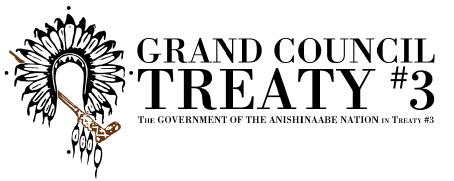 Treaty #3 Health Professionals Virtually Come HomePlease note that the following technology will be required to participate:High speed internetThe ability to download and use ZoomRegistration FormPlease send completed Registration Forms to:corin.copenace@treaty3.caFILLABLE REGISTRATION FORMFILLABLE REGISTRATION FORMNAMECOMMUNITYEMAIL/PHONE